Title of the presentationKodjo Antwui1, Fela Kuti21 Ghana Institute of Technology, Accra 0000, Ghana2Lagos Institute of Science, Lagos 0001, NigeriaContact author: kuti.fela@lis.ngHere is my abstract. Our article is about science in Africa… Here is my abstract. Our article is about science in Africa… Here is my abstract. Our article is about science in Africa… Here is my abstract. Our article is about science in Africa… Here is my abstract. Our article is about science in Africa… Here is my abstract. Our article is about science in Africa… Here is my abstract. Our article is about science in Africa… Here is my abstract. Our article is about science in Africa… Here is my abstract. Our article is about science in Africa… Here is my abstract. Our article is about science in Africa… 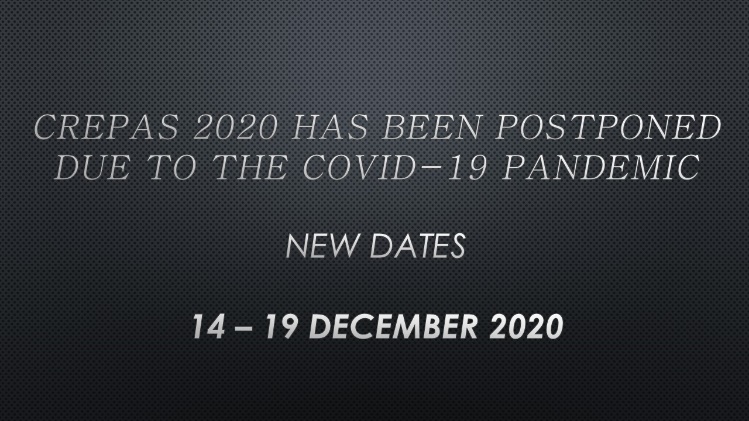 Figure 1: Regional Colloquium on Physics and its ApplicationsHere is my abstract. Our article is about science in Africa… Here is my abstract. Our article is about science in Africa… Here is my abstract. Our article is about science in Africa… Here is my abstract. Our article is about science in Africa… Here is my abstract. Our article is about science in Africa… Here is my abstract. Our article is about science in Africa… Here is my abstract. Our article is about science in Africa… Here is my abstract. Our article is about science in Africa… Here is my abstract. Our article is about science in Africa… Here is my abstract. Our article is about science in Africa… References:[1] A. S. I. Network, “https://ascin.org/ascin/views/asn_conference_describ.php?rvv_cfr=2,” Juin 2020. [Online]. 